GUÍA DE HISTORIA  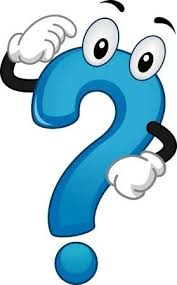 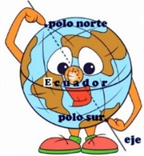 Comencemos Para trabajar en la siguiente guía debes:  Leer y concentrarte Ordenar tu espacio de trabajoTener tus materiales a mano como lápices, goma de borrar Y leer todas las instrucciones dadas en cada actividad I.- Lee y observa con atención y luego marca con una X la alternativa correcta II.- Lee y observa con atención las palabras presentadas en la nube, luego completa el cuadro escribiendo con letra clara y legible las palabras según corresponda, utiliza solo lápiz de mina.La antigua _________________________ y el __________________ actual comparten varias Caracteristicas geográficas y climáticas. Alguna de ellas son sus altas y numerosas     __________________, su extensa_________________, el ____________________ del Invierno y el ________________ del verano con marcadas _______________________      III.- Lee con atención y luego completa con una V si el enunciado es verdadero y con una F si es falso 1.- ______ La peninsula Balcanica tiene un relieve pedregoso, aspero y rodeado de montañas    2.-______ Los giregos fueron grandes navegantes 3.-______ Los griegos tenian mucha tierra apta para la agricultura  4.-______ El mar Jónico es donde se desarrollarón los griegos y permitio el comercio 5.-______ Los templos eran lugares de entretencion de los griegos IV.- Ubica los siguientes elementos en el mapa identificándolos con sus respectivos números de acuerdo a la simbología.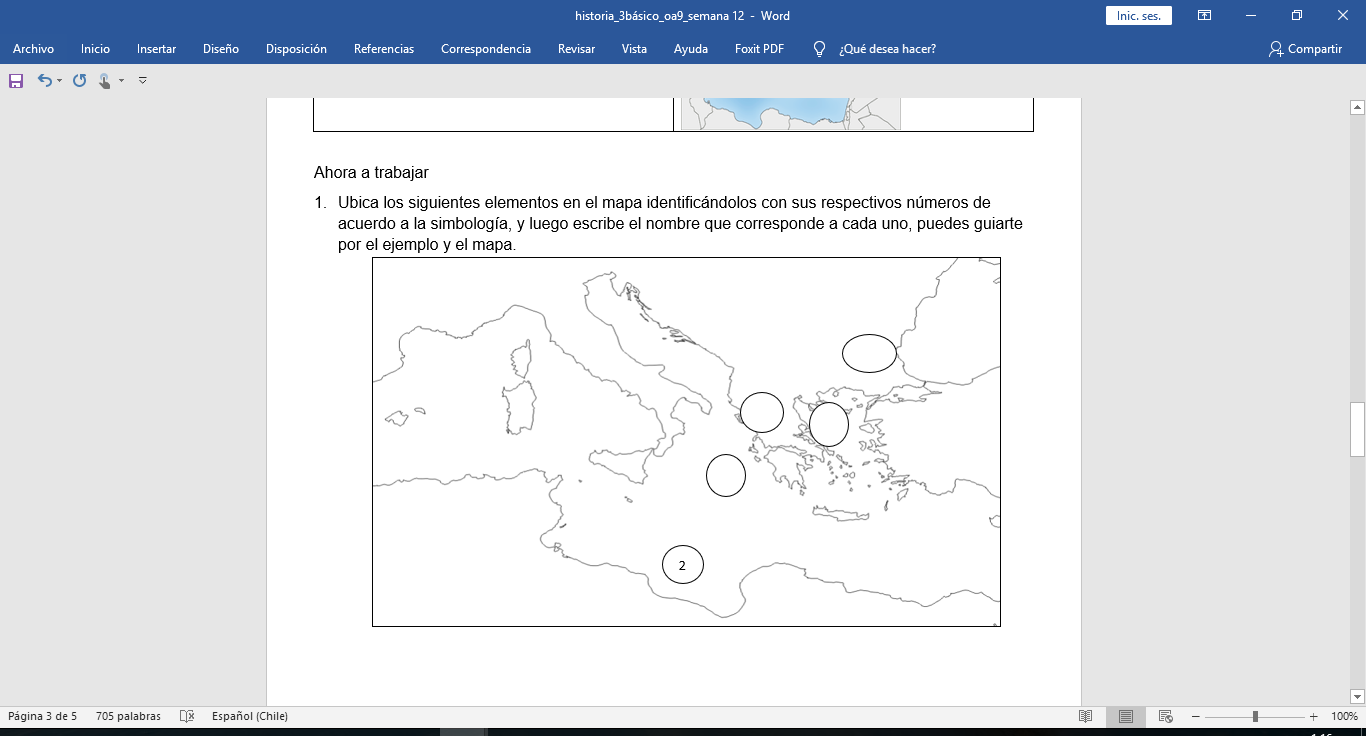 V.- Une con una línea cada termino con su definición según corresponda 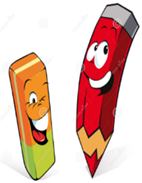 Nombre:Curso: 3°A   Fecha: semana N° 18¿QUÉ APRENDEREMOS?¿QUÉ APRENDEREMOS?¿QUÉ APRENDEREMOS?Objetivo (s): OA 9Objetivo (s): OA 9Objetivo (s): OA 9Contenidos:  Entorno geográfico civilización griega  Contenidos:  Entorno geográfico civilización griega  Contenidos:  Entorno geográfico civilización griega  Objetivo de la semana: Identificar el entorno geográfico de la antigua civilización griega, la península Balcánica, el mar Mediterráneo y el mar Egeo, construcciones y templos Objetivo de la semana: Identificar el entorno geográfico de la antigua civilización griega, la península Balcánica, el mar Mediterráneo y el mar Egeo, construcciones y templos Objetivo de la semana: Identificar el entorno geográfico de la antigua civilización griega, la península Balcánica, el mar Mediterráneo y el mar Egeo, construcciones y templos Habilidad: Identificar, comprender, relacionarHabilidad: Identificar, comprender, relacionarHabilidad: Identificar, comprender, relacionar1.-. ¿Entre qué mares se encuentra la Península de los Balcanes?Entre mar Egeo y mar jónico Entre Atlántico y mar Mediterráneo Ninguna de las anteriores 2.- Según su definición geográfica la península es Una porción de tierra rodeada por agua Una extensa masa de agua saladaPorción de tierra rodeada por agua unida al continente3.- ¿Qué se entiende por entorno geográfico? Espacio físico que ocupa una sociedad Modo en que las personas se relacionan con el medio ambiente a y b son correctas 4.- ¿El lugar específico donde se ubicó la civilización griega es: península Ibérica península de los Balcanes península Itálica 5.- algunas características de la acrópolis son: Esta en el lugar más altoSe encontraban los templos a y b son correctas  6.- ¿Cuáles fueron las obras arquitectónicas griegas con más relevancia? Los estadiosLas columnas Los templos7.- el teatro era utilizado para: Adorar a los dioses Para ir a comer Para presentar obras en honor a los dioses y temas relacionados con la política7.- el teatro era utilizado para: Adorar a los dioses Para ir a comer Para presentar obras en honor a los dioses y temas relacionados con la políticaSimbologíaSimbología1Mar Egeo2Mar Mediterráneo3Península de los Balcanes4 Mar jónico 5 Cordillera de los Balcanes MercadoGimnasioTemploEstadioTeatroHogar de los DiosesEra una plaza pública donde se realizaba el comercio y se reunían los ciudadanos.Lugar de entrenamiento.Sitio en el que se realizaban los Juegos Olímpicos.Lugar de entretención se presentaban obras  